Права учащихся: вопрос – ответ1.Должен ли учитель сообщать родителям о проступках ученика, допущенных им в школе?
Родители ученика на основании закона несут ответственность за воспитание и развитие своих детей. Они обязаны заботиться о здоровье, физическом, психическом, духовном и нравственном развитии своих детей. Из этого следует, что сообщать о проступках детей родителям учителя обязаны.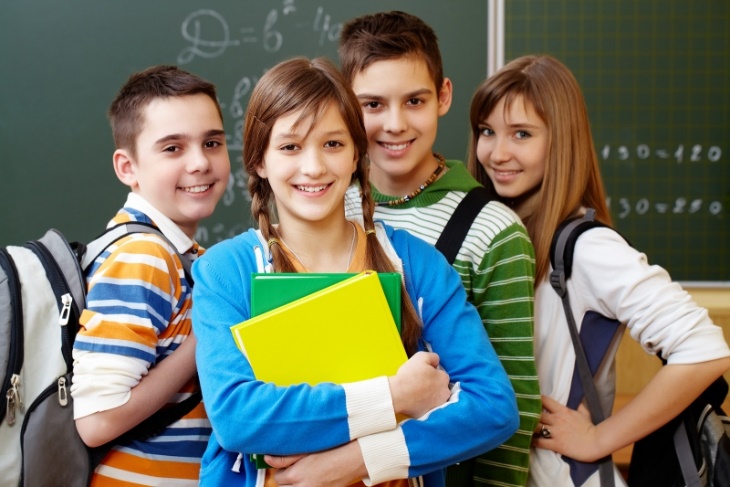 2.Имеет ли право учитель не впустить меня в класс, если я опоздал?Не имеет. В соответствии с законом «Об образовании» и Уставом школы. Однако учитель имеет право потребовать у Вас дневник, чтобы написать соответствующее замечание.3.Когда я имею право покидать пределы территории школы?По медицинским направлениям, по письменным просьбам родителей (или по звонку), в чрезвычайных ситуациях. Во всех остальных случаях школа несёт ответственность за безопасность ребёнка, поэтому самовольный выход за пределы школы в учебное время не допускается.4.Имеет ли право учитель выгнать меня с урока?
Не имеет.  Исключением являются случаи, когда ученик своими действиями грубо нарушает технику безопасности на уроке (в кабинете физики, химии, на уроке физического воспитания) или своими действиями угрожает жизни и здоровью других детей, ставит под угрозу сохранность материальных ценностей. Твои права и обязанностиПамятка для учащихсяУченик имеет право: 
Право    на    получение    бесплатного    образования     в    соответствии с государственными образовательными стандартами. Право на свободное выражение собственных взглядов, убеждений и мнений в корректной форме, не унижающей прав других людей. Право быть выслушанным.Право на получение информации, соответствующей его возрасту, целям и задачамучебно-воспитательного процесса.Право на свободу мысли, совести и религии.Право на уважение человеческого достоинства.Право на помощь учителя на дополнительных занятиях, предусмотренных графиком работы школы.Право на получение дополнительных платных образовательных услуг, в соответствии с Уставом школы.Право на открытую оценку знаний и умений учащегося, получение оценки по каждому предмету исключительно в соответствии со своими знаниями и умениями.Право на заблаговременное уведомление в проведении контрольных работ в соответствии с графиком.Право знать о количестве контрольных работ в течении дня и в неделю в соответствии с санитарными нормами.Право знать о поставленных ему оценках за устные ответы и   письменные работы.Право   на   конфиденциальность   сообщения   оценки   за   свой   ответ   или письменную работу.Право на ходатайство о переносе сроков контрольных работ после пропусков по болезни, подтвержденных медицинскими документами.Право на отдых в перерывах между уроками и в каникулярное время.Право на участие в культурной жизни школы, организуемых в ней мероприятиях, соответствующих возрасту учащегося.Право принимать участие в управлении образовательным учреждением в порядке, определяемым Уставом школы.Право на участие в выступлениях школьной прессы, конференциях, открытых микрофонов.Право обращаться к уполномоченному по правам участников образовательного процесса.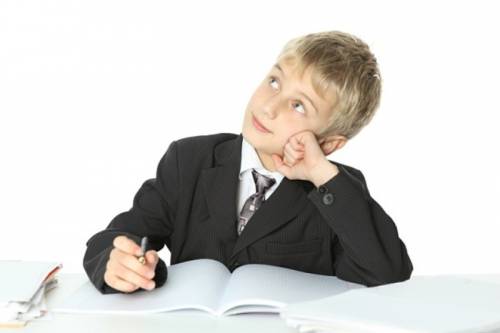 Обязанности ученика:добросовестно осваивать образовательную программу, выполнять индивидуальный учебный план, в том числе посещать предусмотренные учебным планом или индивидуальным учебным планом учебные занятия, осуществлять самостоятельную подготовку к занятиям, выполнять задания, данные педагогическими работниками в рамках образовательной программы; выполнять требования устава организации, осуществляющей образовательную деятельность, правил внутреннего распорядка, правил проживания в общежитиях и интернатах и иных локальных нормативных актов по вопросам организации и осуществления образовательной деятельности; заботиться о сохранении и об укреплении своего здоровья, стремиться к нравственному, духовному и физическому развитию и самосовершенствованию; уважать честь и достоинство других обучающихся и работников организации, осуществляющей образовательную деятельность, не создавать препятствий для получения образования другими обучающимися; бережно относиться к имуществу организации, осуществляющей образовательную деятельность.